          Celebrating the Richness of God’s GraceProclaiming the Kingdom: beginning in + Please stand if you are ableTo enhance our worship, please turn off all cell phones and electronic devices.Prelude and Silent PrayerWelcome, Announcements and GreetingMission Moment                                           NOMADS ~ Irv & Dorothy LecyCall to WorshipPraise and Worship   (please stand or sit as you wish)Children’s Message+Hymn #92 vss 1-4                                                For the Beauty of the EarthScripture Readings                                                  Luke 15:1-10, 1 John 4:9-11        Message                                                                                    Pastor Dale Stiles
+Hymn #349 (sing twice)                                      Turn Your Eyes upon JesusOffering                                                                               +Offering Response #95               Praise God, from Whom All Blessings FlowPrayers and Lord’s Prayer+Hymn #368                                                                           My Hope Is Built+Benediction+Dismissal	Leader: Go in peace to love and serve the Lord!	     All: Thanks be to God!+Postlude Thank you for worshiping with us this morning!This Week’s Calendar…TODAY, September 1510:30a   Children’s, Youth & Family Meeting - loungeMonday, September 16   4-6p   Community Dinner at Zion Lutheran Church, Chisago City  6:00p   Bell Choir  6:00p   Cub Scouts – fellowship hallTuesday, September 17   Newsletter Deadline  6:00p   Finance  7:00p   Church Council - loungeWednesday, September 18   Pastor Dale’s Birthday!  5:00p   Family Dinner  6:00p   Adult Study   7:00p   Confirmation  7:00p   Worship TeamThursday, September 19Friday, September 20Saturday, September 21Next Sunday, September 22     9:00a   Worship / Sunday School10:15a   FellowshipLast week’s offering: $3,317		Budgeted Weekly: $3,693Monthly giving (Sept): $9,228		Budgeted Monthly: $16,004Attendance last Sunday: 70 Children at First‘Worship Bags’ are in the foyer for children to borrowA Nursery for babies and toddlers is available every SundayPlease Pray For: Cole Anderson; Sandy Danielson; Brad Elshaug;Brian Elshaug; Olga Determan; Nate Clark; Marilee & Vernon FredricksonHere’s What’s Happening…Fellowship: Join us for coffee & treats in the fellowship hall following the service.Our Mission Focus this month: Nomads On a Mission Active in Divine Service. NOMADS provide volunteer labor for United Methodist organizations. NOMADS demonstrate God s love through our work and by listening to the people with whom we work. We do new construction,  remodeling, and repairs for churches, children’s homes, camps, colleges, outreach missions and disaster rebuilding.   Children, Youth and Families Meeting: TODAY, September 15, 10:30 a.m. All are welcome! During this time we will discuss some new events planned for the year and goals for the upcoming year.Memorial Wish List: The Memorial Committee is creating a Wish List of projects and things to be done around the church for the benefit of the church. If you have something to submit, please send an email to office@lindstrommethodist.org. Please provide a brief description of the project. Questions? See Sharlene Arnold, or Linda Ploog.Financial Secretary: Since Linda Ploog’s resignation, we are seeking a volunteer Financial Secretary to begin as soon as possible. Linda is willing to help with training and the transition. If anyone is interested in this volunteer position, please contact Pr. Dale directly. A position description is available.Choir Director/Accompanist: We are seeking a Choir Director/Accompanist to begin as soon as possible. This is stipended position ($2,400/annually).        If interested in this position please contact Pr. Dale directly.Sunday School Teachers Needed!: We have some pretty amazing kids at our church! We also have some pretty amazing adults. Our youth need 2-3 adults to help with our Sunday School program. If interested, contact Erin Thorvaldson, 651-470-7694.FUMC’s 1st Annual “Octoberfest”: Saturday, October 5, 3-7p.m. at the pavilion. More information to come. Contact Wendy Vanderwerf with questions, markwendyv1@gmail.com.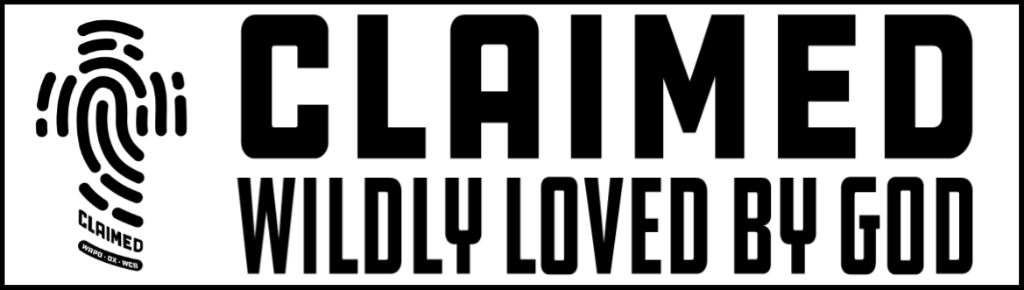 First United Methodist ChurchPhone: 651.257.4306Email:  office@lindstrommethodist.orgwww.lindstrommethodist.orgSeptember 15, 2019    9:00 a.m.                  